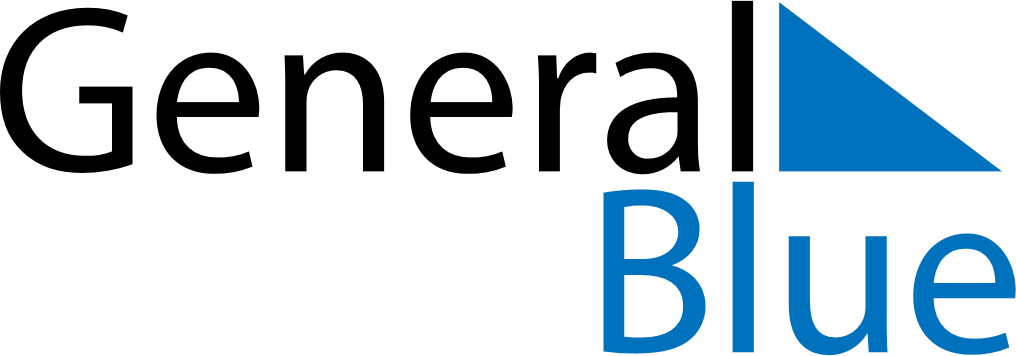 October 1838October 1838October 1838October 1838October 1838SundayMondayTuesdayWednesdayThursdayFridaySaturday12345678910111213141516171819202122232425262728293031